HEMATOLOJİ BD (KİT MERKEZİ) Defibrotide TEDAVİ FORMU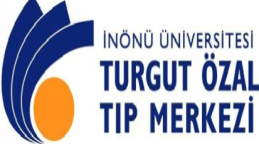 Ad-Soyad: Ad-Soyad: Ad-Soyad: Ad-Soyad: TANI:   Sinüzoidal Obstrüksiyon Sendromu (SOS)TANI:   Sinüzoidal Obstrüksiyon Sendromu (SOS)TANI:   Sinüzoidal Obstrüksiyon Sendromu (SOS)TANI:   Sinüzoidal Obstrüksiyon Sendromu (SOS)TANI:   Sinüzoidal Obstrüksiyon Sendromu (SOS)Tanı:Tanı:Tanı:Yaş:Tedavi: DefibrotideTedavi: DefibrotideTedavi: DefibrotideTedavi süresi: 21-30 günTedavi süresi: 21-30 günSOS tanısı: (Seattle kriterleri) transplantasyondan sonraki ilk 20 gün içersinde en az 2’sinin gelişmesi:(I).Total biluribin > 2 mg/dL, (II).Karaciğerde hassasiyet/hepatomegali, (III).Hızlı Kilo alımı (%2’den fazla)SOS tanısı: (Seattle kriterleri) transplantasyondan sonraki ilk 20 gün içersinde en az 2’sinin gelişmesi:(I).Total biluribin > 2 mg/dL, (II).Karaciğerde hassasiyet/hepatomegali, (III).Hızlı Kilo alımı (%2’den fazla)SOS tanısı: (Seattle kriterleri) transplantasyondan sonraki ilk 20 gün içersinde en az 2’sinin gelişmesi:(I).Total biluribin > 2 mg/dL, (II).Karaciğerde hassasiyet/hepatomegali, (III).Hızlı Kilo alımı (%2’den fazla)SOS tanısı: (Seattle kriterleri) transplantasyondan sonraki ilk 20 gün içersinde en az 2’sinin gelişmesi:(I).Total biluribin > 2 mg/dL, (II).Karaciğerde hassasiyet/hepatomegali, (III).Hızlı Kilo alımı (%2’den fazla)SOS tanısı: (Seattle kriterleri) transplantasyondan sonraki ilk 20 gün içersinde en az 2’sinin gelişmesi:(I).Total biluribin > 2 mg/dL, (II).Karaciğerde hassasiyet/hepatomegali, (III).Hızlı Kilo alımı (%2’den fazla)SOS tanısı: (Seattle kriterleri) transplantasyondan sonraki ilk 20 gün içersinde en az 2’sinin gelişmesi:(I).Total biluribin > 2 mg/dL, (II).Karaciğerde hassasiyet/hepatomegali, (III).Hızlı Kilo alımı (%2’den fazla)SOS tanısı: (Seattle kriterleri) transplantasyondan sonraki ilk 20 gün içersinde en az 2’sinin gelişmesi:(I).Total biluribin > 2 mg/dL, (II).Karaciğerde hassasiyet/hepatomegali, (III).Hızlı Kilo alımı (%2’den fazla)SOS tanısı: (Seattle kriterleri) transplantasyondan sonraki ilk 20 gün içersinde en az 2’sinin gelişmesi:(I).Total biluribin > 2 mg/dL, (II).Karaciğerde hassasiyet/hepatomegali, (III).Hızlı Kilo alımı (%2’den fazla)SOS tanısı: (Seattle kriterleri) transplantasyondan sonraki ilk 20 gün içersinde en az 2’sinin gelişmesi:(I).Total biluribin > 2 mg/dL, (II).Karaciğerde hassasiyet/hepatomegali, (III).Hızlı Kilo alımı (%2’den fazla)Vücut yüzeyi:………….….m2             (Boy:………………cm,             Ağırlık:…………..kg)Vücut yüzeyi:………….….m2             (Boy:………………cm,             Ağırlık:…………..kg)Vücut yüzeyi:………….….m2             (Boy:………………cm,             Ağırlık:…………..kg)Vücut yüzeyi:………….….m2             (Boy:………………cm,             Ağırlık:…………..kg)Vücut yüzeyi:………….….m2             (Boy:………………cm,             Ağırlık:…………..kg)Vücut yüzeyi:………….….m2             (Boy:………………cm,             Ağırlık:…………..kg)Vücut yüzeyi:………….….m2             (Boy:………………cm,             Ağırlık:…………..kg)Vücut yüzeyi:………….….m2             (Boy:………………cm,             Ağırlık:…………..kg)Vücut yüzeyi:………….….m2             (Boy:………………cm,             Ağırlık:…………..kg)GÜNLERTarihDefibrotide4 x 6.25 mg / kg/ gün4 x ………mg / gün(25 mg/kg/gün)Defibrotide4 x 6.25 mg / kg/ gün4 x ………mg / gün(25 mg/kg/gün)Defibrotide4 x 6.25 mg / kg/ gün4 x ………mg / gün(25 mg/kg/gün)SOS gelişimi için risk faktörleri (işaretleyiniz) ( X)SOS gelişimi için risk faktörleri (işaretleyiniz) ( X)SOS gelişimi için risk faktörleri (işaretleyiniz) ( X)SOS gelişimi için risk faktörleri (işaretleyiniz) ( X)GÜNLERTarihDefibrotide4 x 6.25 mg / kg/ gün4 x ………mg / gün(25 mg/kg/gün)Defibrotide4 x 6.25 mg / kg/ gün4 x ………mg / gün(25 mg/kg/gün)Defibrotide4 x 6.25 mg / kg/ gün4 x ………mg / gün(25 mg/kg/gün)              Hastaya ait              Hastaya ait              Hastaya ait              Hastaya aitGÜNLERTarihDefibrotide4 x 6.25 mg / kg/ gün4 x ………mg / gün(25 mg/kg/gün)Defibrotide4 x 6.25 mg / kg/ gün4 x ………mg / gün(25 mg/kg/gün)Defibrotide4 x 6.25 mg / kg/ gün4 x ………mg / gün(25 mg/kg/gün)(    )Kötü performansKötü performansKötü performansGÜNLERTarihDefibrotide4 x 6.25 mg / kg/ gün4 x ………mg / gün(25 mg/kg/gün)Defibrotide4 x 6.25 mg / kg/ gün4 x ………mg / gün(25 mg/kg/gün)Defibrotide4 x 6.25 mg / kg/ gün4 x ………mg / gün(25 mg/kg/gün)(    )HipoalbüminemiHipoalbüminemiHipoalbüminemi1              +          +              +          +              +          +(    )Yüksek ferritin düzeyi (>1000 ng/dL)Yüksek ferritin düzeyi (>1000 ng/dL)Yüksek ferritin düzeyi (>1000 ng/dL)2              +          +              +          +              +          +(    )Positif CMV serolojisiPositif CMV serolojisiPositif CMV serolojisi3              +          +              +          +              +          +(    )Hepatit B veya C infeksiynuHepatit B veya C infeksiynuHepatit B veya C infeksiynu4              +          +              +          +              +          +(    )HiperbilirubinemiHiperbilirubinemiHiperbilirubinemi5              +          +              +          +              +          +(    )Yaş >20 yılYaş >20 yılYaş >20 yıl6              +          +              +          +              +          +(    )Karaciğer disfonksiyonuKaraciğer disfonksiyonuKaraciğer disfonksiyonu7+          ++          ++          +(    )Mantar enfeksiyonu öyküsüMantar enfeksiyonu öyküsüMantar enfeksiyonu öyküsü8              +          +              +          +              +          +              Hastalıkla ilişkili              Hastalıkla ilişkili              Hastalıkla ilişkili              Hastalıkla ilişkili9              +          +              +          +              +          +(    )Akut lösemiAkut lösemiAkut lösemi10              +          +              +          +              +          +(    )Geçikmiş trombosit engraftmanıGeçikmiş trombosit engraftmanıGeçikmiş trombosit engraftmanı11              +          +              +          +              +          +(    )Akut GVHD varlığıAkut GVHD varlığıAkut GVHD varlığı12              +          +              +          +              +          +              Transplantasyonla ilişkili              Transplantasyonla ilişkili              Transplantasyonla ilişkili              Transplantasyonla ilişkili13              +          +              +          +              +          +(    )Tanı ile nakil arası 13 aydan fazla Tanı ile nakil arası 13 aydan fazla Tanı ile nakil arası 13 aydan fazla 14              +          +              +          +              +          +(    )Allojenik KİTAllojenik KİTAllojenik KİT15              +          +              +          +              +          +(    )Abdominal radyoterapi öyküsüAbdominal radyoterapi öyküsüAbdominal radyoterapi öyküsü16              +          +              +          +              +          +(    )Busulfan içeren hazırlık rejimiBusulfan içeren hazırlık rejimiBusulfan içeren hazırlık rejimi17              +          +              +          +              +          +(    )Siklofosfamid içeren hazırlık rejimiSiklofosfamid içeren hazırlık rejimiSiklofosfamid içeren hazırlık rejimi18              +          +              +          +              +          +(    )Melfalan içeren hazırlık rejimiMelfalan içeren hazırlık rejimiMelfalan içeren hazırlık rejimi19              +          +              +          +              +          +(    )Fludarabin içeren hazırlık rejimiFludarabin içeren hazırlık rejimiFludarabin içeren hazırlık rejimi20              +          +              +          +              +          +(    )Total vücut ışınlanmasıTotal vücut ışınlanmasıTotal vücut ışınlanması21              +          +              +          +              +          +(    )Miyeloablatif hazırlama rejimleriMiyeloablatif hazırlama rejimleriMiyeloablatif hazırlama rejimleri   (    )Tranexamic kullanımıTranexamic kullanımı(    )30 gün içerisinde total parenteral beslenme30 gün içerisinde total parenteral beslenme(    )Mismatched donorMismatched donor(    )(    )Defibrotide tedavisine SOS tanısı konulduktan sonra başlanır ve 21-30 gün devam edilir. Defibrotide: Tedavi edici dozda günde 4 kez………..…..mg (6 saat ara ile) % 5 dekstroz veya %0.9 NaCl içerisinde (4 mg/ml) 2 saatte infüze edilir.Defibrotide tedavisine SOS tanısı konulduktan sonra başlanır ve 21-30 gün devam edilir. Defibrotide: Tedavi edici dozda günde 4 kez………..…..mg (6 saat ara ile) % 5 dekstroz veya %0.9 NaCl içerisinde (4 mg/ml) 2 saatte infüze edilir.Defibrotide tedavisine SOS tanısı konulduktan sonra başlanır ve 21-30 gün devam edilir. Defibrotide: Tedavi edici dozda günde 4 kez………..…..mg (6 saat ara ile) % 5 dekstroz veya %0.9 NaCl içerisinde (4 mg/ml) 2 saatte infüze edilir.Defibrotide tedavisine SOS tanısı konulduktan sonra başlanır ve 21-30 gün devam edilir. Defibrotide: Tedavi edici dozda günde 4 kez………..…..mg (6 saat ara ile) % 5 dekstroz veya %0.9 NaCl içerisinde (4 mg/ml) 2 saatte infüze edilir.Defibrotide tedavisine SOS tanısı konulduktan sonra başlanır ve 21-30 gün devam edilir. Defibrotide: Tedavi edici dozda günde 4 kez………..…..mg (6 saat ara ile) % 5 dekstroz veya %0.9 NaCl içerisinde (4 mg/ml) 2 saatte infüze edilir.Defibrotide tedavisine SOS tanısı konulduktan sonra başlanır ve 21-30 gün devam edilir. Defibrotide: Tedavi edici dozda günde 4 kez………..…..mg (6 saat ara ile) % 5 dekstroz veya %0.9 NaCl içerisinde (4 mg/ml) 2 saatte infüze edilir.Defibrotide tedavisine SOS tanısı konulduktan sonra başlanır ve 21-30 gün devam edilir. Defibrotide: Tedavi edici dozda günde 4 kez………..…..mg (6 saat ara ile) % 5 dekstroz veya %0.9 NaCl içerisinde (4 mg/ml) 2 saatte infüze edilir.Defibrotide tedavisine SOS tanısı konulduktan sonra başlanır ve 21-30 gün devam edilir. Defibrotide: Tedavi edici dozda günde 4 kez………..…..mg (6 saat ara ile) % 5 dekstroz veya %0.9 NaCl içerisinde (4 mg/ml) 2 saatte infüze edilir.Defibrotide tedavisine SOS tanısı konulduktan sonra başlanır ve 21-30 gün devam edilir. Defibrotide: Tedavi edici dozda günde 4 kez………..…..mg (6 saat ara ile) % 5 dekstroz veya %0.9 NaCl içerisinde (4 mg/ml) 2 saatte infüze edilir.